6月22日每日一练1.骨干教师华老师教学能力突出，经常一个人钻研教学，不愿意参加集体备课，说明老师缺乏( )。   [单选题]正确率：100%2.上课打瞌睡，对教师讲的内容持怀疑态度，该课堂气氛属于( )。   [单选题]正确率：67.65%3.学钢琴随着次数增多，感到自己进步似乎停止，这时处于技能学习的( )。   [单选题]正确率：52.94%4.以前体验过在头脑中重现加以确认的心理过程指( )。   [单选题]正确率：41.18%5.小陈评价实物，利用自己内部标准做参考不受外界环境的影响，该认识方式倾向于( )。   [单选题]正确率：100%选项小计比例A.严以律己的意识00%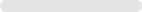 B.团队协作的精神 (答案)34100%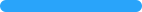 C.严谨工作的态度00%D.敬业爱岗的品德00%选项小计比例A.支持00%B.积极00%C.对抗1132.35%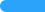 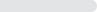 D.消极 (答案)2367.65%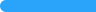 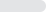 选项小计比例A.过度学习期12.94%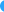 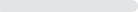 B.高原学习期 (答案)1852.94%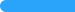 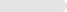 C.疲劳学习期1029.41%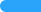 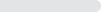 D.潜伏学习期514.71%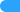 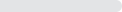 选项小计比例A.再认1750%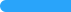 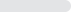 B.再现 (答案)1441.18%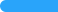 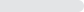 C.识记12.94%D.保持25.88%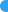 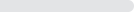 选项小计比例A.场独立 (答案)34100%B.场依存00%C.冲动00%D.发散00%